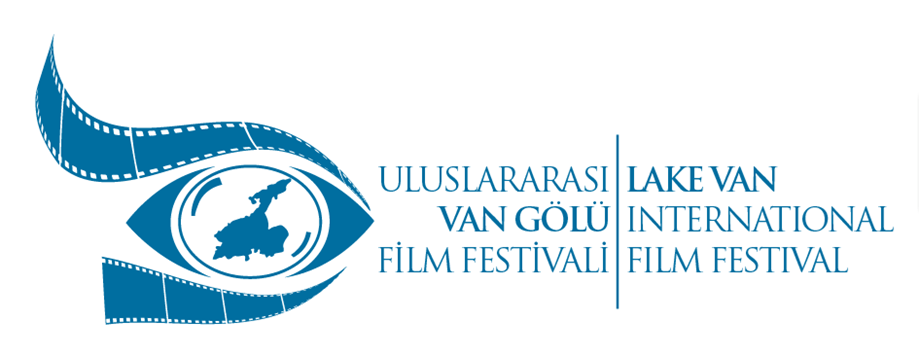 4. Uluslararası Van Gölü Film Festivaliİnci Kefali (Darekh) Sinema ÖdülleriGenel Program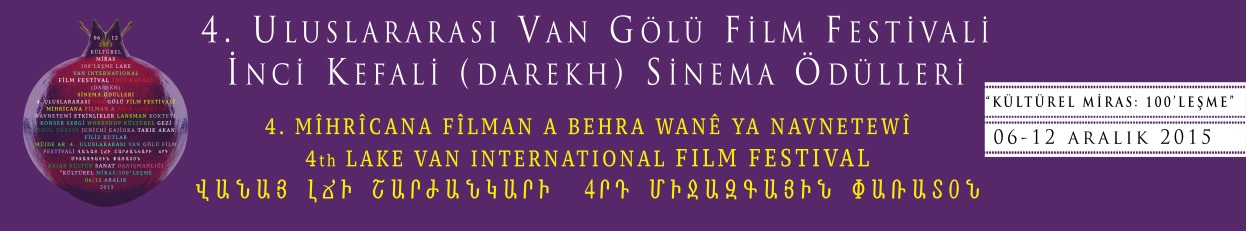 4. Uluslararası Van Gölü Film FestivaliGenel Programını sizlerle paylaşıyoruz.Aylardan beri ön çalışmasını yaptığımız festivalimizinyüzdük yüzdük kuyruğuna geldik.Etkinliklerimiz içinde açılış kokteyli, açılış filmi, hafta boyunca film gösterimleri, plastik sanatlar sergisi, hafta boyunca seminerler,konuklarımıza yönelik kültürel gezi ve ödül töreninden oluşmaktadır.Tüm etkinliklerin ücretsiz olduğu festivalimizetüm halkımız davetlidir.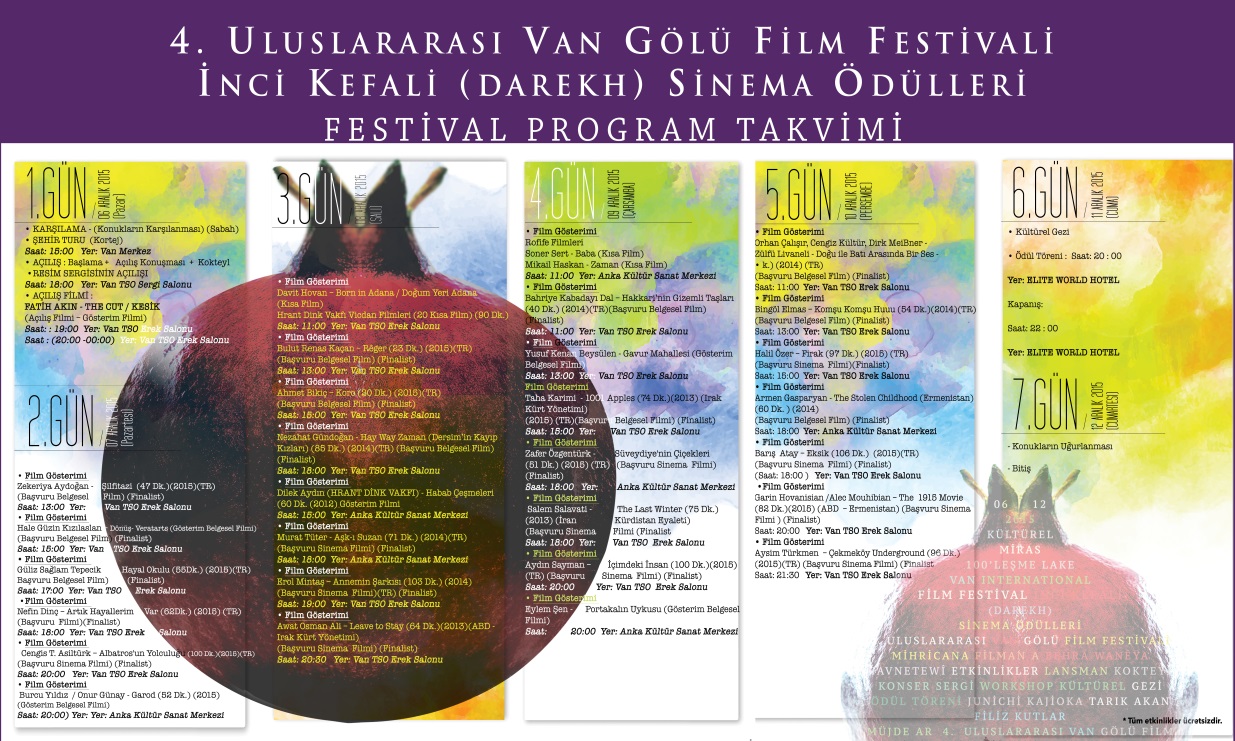 Gün –  (06 Aralık 2015) (Pazar)Karşılama - (Konukların Karşılanması)(Sabah)Şehir Turu  (Kortej)Saat: 15:00 Yer: Van MerkezAçılış: Başlama + Açılış Konuşması + Kokteyl Saat: 18:00 Yer: Van TSO Fuaye AlanıResim Sergisinin Açılışı Saat: 18:00 Yer: Van TSO Sergi SalonuAçılış Filmi: Fatih Akın - The Cut / Kesik (Açılış Filmi – Gösterim Filmi)Saat: 19:00Yer: Van TSO Erek SalonuGün  – (07 Aralık 2015) (Pazartesi)Film Gösterimi Zekeriya Aydoğan - Şilfitazi  (47 Dk.)(2015)(TR)(Başvuru Belgesel Film) (Finalist)Saat: 13:00Yer: Van TSO Erek SalonuFilm Gösterimi  Hale Güzin Kızılaslan – Dönüş- Veratarts (Gösterim Belgesel Filmi)Saat: 15:00Yer: Van TSO Erek SalonuFilm Gösterimi Güliz Sağlam Tepecik Hayal Okulu (55Dk.) (2015)(TR)(Başvuru Belgesel Film) (Finalist)Saat: 17:00Yer: Van TSO Erek SalonuFilm Gösterimi  Nefin Dinç – Artık Hayallerim Var (62Dk.) (2015) (TR)Başvuru Belgesel Film)(Finalist)Saat: 18:00Yer: Van TSO Erek SalonuFilm Gösterimi  Cengis T. Asiltürk – Albatros'un Yolculuğu (100 Dk.)(2015)(TR) (Başvuru Sinema Filmi) (Finalist)Saat: 20:00 ) Yer: Van TSO Erek SalonuFilm Gösterimi Burcu Yıldız  / Onur Günay -    Garod (52 Dk.) (2012) Başvuru Belgesel Film)(Gösterim Filmi)Saat: 20:00 ) Yer: Anka Kültür Sanat MerkeziGün – (08 Aralık 2015)  (Salı)Film GösterimiDavit Hovan – Born in Adana / Doğum Yeri AdanaHrant dink Vakfı - Vicdan Filmleri (20 Film) (90 Dk.)(Kısa Film Gösterimleri)Saat: 11:00Yer: Van TSO Erek SalonuFilm Gösterimi  Bulut Renas Kaçan – Rêger (23 Dk.) (2015)(TR)(Başvuru Belgesel Film) (Finalist)Saat: 13:00Yer: Van TSO Erek SalonuFilm Gösterimi Ahmet Bikiç – Koro (20 Dk.) (2015)(TR)(Başvuru Belgesel Film) (Finalist)Saat: 15:00Yer: Van TSO Van TSO Erek SalonuFilm GösterimiNezahat Gündoğan - Hay Way Zaman (Dersim’in Kayıp Kızları) (85 Dk.) (2014)(TR)(Başvuru Belgesel Film) (Finalist)Saat: 18:00Yer: Van TSO Van TSO Erek SalonuFilm GösterimiDilek Aydın (HRANT DİNK VAKFI) - Habab Çeşmeleri (60 Dk. (2012)  (Gösterim Filmi)Saat: 15:00Yer: Anka Kültür Sanat MerkeziFilm Gösterimi  Murat Tüter - Aşk-ı Suzan (71 Dk.) (2014)(TR)(Başvuru Sinema Filmi) (Finalist)Saat: 18:00Yer: Anka Kültür Sanat MerkeziFilm Gösterimi  Erol Mintaş – Annemin Şarkısı (103 Dk.) (2014)(Başvuru Sinema  Filmi)(TR) (Finalist)Saat: 19:00Yer: Van TSO Erek SalonuFilm Gösterimi Awat Osman Ali – Leave to Stay (64 Dk.)(2013)(ABD - Irak Kürt Yönetimi)(Başvuru Sinema  Filmi) (Finalist)Saat: 20:30 Yer: Van TSO Erek SalonuGün – (09 Aralık 2015) (Çarşamba)Film GösterimiSoner Sert -  BabaMikail Haskan – ZamanBager Oğuz Oktay - AnsızınRofife Filmleri (17 Film)(Kısa Film Gösterimleri)Saat: 11:00Yer: Anka Kültür Sanat MerkeziFilm Gösterimi Bahriye Kabadayı Dal – Hakkari’nin Gizemli Taşları  (40 Dk.) (2014)(TR)(Başvuru Belgesel Film) (Finalist)Saat: 11:00Yer: Van TSO Erek SalonuFilm Gösterimi Yusuf Kenan Beysülen - Gavur Mahallesi (Gösterim Belgesel Filmi)Saat: 13:00Yer: Van TSO Erek SalonuFilm Gösterimi  Taha Karimi  - 1001 Apples (74 Dk.)(2013) (Irak Kürt Yönetimi)(Başvuru Sinema  Filmi) (Finalist) Saat: 15:00Yer: Van TSO Erek SalonuFilm Gösterimi  Zafer Özgentürk - Süveydiye'nin Çiçekleri (51 Dk.) (2015) (TR)(Başvuru Belgesel Filmi) (Finalist)Saat: 18:00Yer: Anka Kültür Sanat MerkeziFilm Gösterimi  Salem Salavati - The Last Winter (75 Dk.) (2013) (İran (Kürdistan Eyaleti))(Başvuru Sinema  Filmi (Finalist)Saat: 18:00Yer: Van TSO Erek SalonuFilm Gösterimi  Aydın Sayman – İçimdeki İnsan (100 Dk.)(2015)(TR)(Başvuru Sinema  Filmi) (Finalist)Saat: 20:00  Yer: Van TSO Erek SalonuFilm Gösterimi Eylem Şen - Portakalın Uykusu (Gösterim Belgesel Filmi)Saat: 20:00Yer: Anka Kültür Sanat MerkeziGün – (10 Aralık 2015) (Perşembe)Film Gösterimi Orhan Çalışır, Cengiz Kültür, Dirk MeiBner - Zülfü Livaneli - Doğu ile Batı Arasında Bir Ses -  k.) (2014) (TR)(Başvuru Belgesel Film) (Finalist)Saat: 11:00Yer: Van TSO Erek SalonuFilm Gösterimi  Bingöl Elmas – Komşu Komşu Huuu (54 Dk.)(2014)(TR)(Başvuru Belgesel Film) (Finalist)Saat: 13:00Yer: Van TSO Erek SalonuFilm Gösterimi Halil Özer – Firak (97 Dk.) (2015) (TR) (Başvuru Sinema  Filmi)(Finalist)Saat: 15:00Yer: Van TSO Erek SalonuFilm Gösterimi  Armen Gasparyan - The Stolen Chıldhood (Ermenistan )(60 Dk. ) (2014)(Başvuru Belgesel Film) (Finalist)Saat: 18:00Yer: Anka Kültür Sanat MerkeziFilm Gösterimi  Barış  Atay – Eksik (106 Dk.)  (2015)(TR) (Başvuru Sinema  Filmi) (Finalist)Saat: 18:00 	Yer: Van TSO Erek Salonu Film Gösterimi  Garin Hovanisian /Alec Mouhibian – The 1915 Movie (82 Dk.)(2015) (ABD  – Ermenistan) (Başvuru Sinema  Filmi ) (Finalist)Saat: 20:00 Yer: Van TSO Erek SalonuFilm Gösterimi  Aysim Türkmen  – Çekmeköy Underground (96 Dk.)(2015)(TR)(Başvuru Sinema Filmi) (Finalist)Saat: 21:30	Yer: Van TSO Erek SalonuGün - (11 Aralık 2015) (Cuma)Kültürel Gezi Ödül Töreni :  saat: 20 : 00Yer: Kapanış:  Saat: 22 : 00Yer: Gün - (12 Aralık 2015)  (Cumartesi)- Konukların Uğurlanması- Kapanış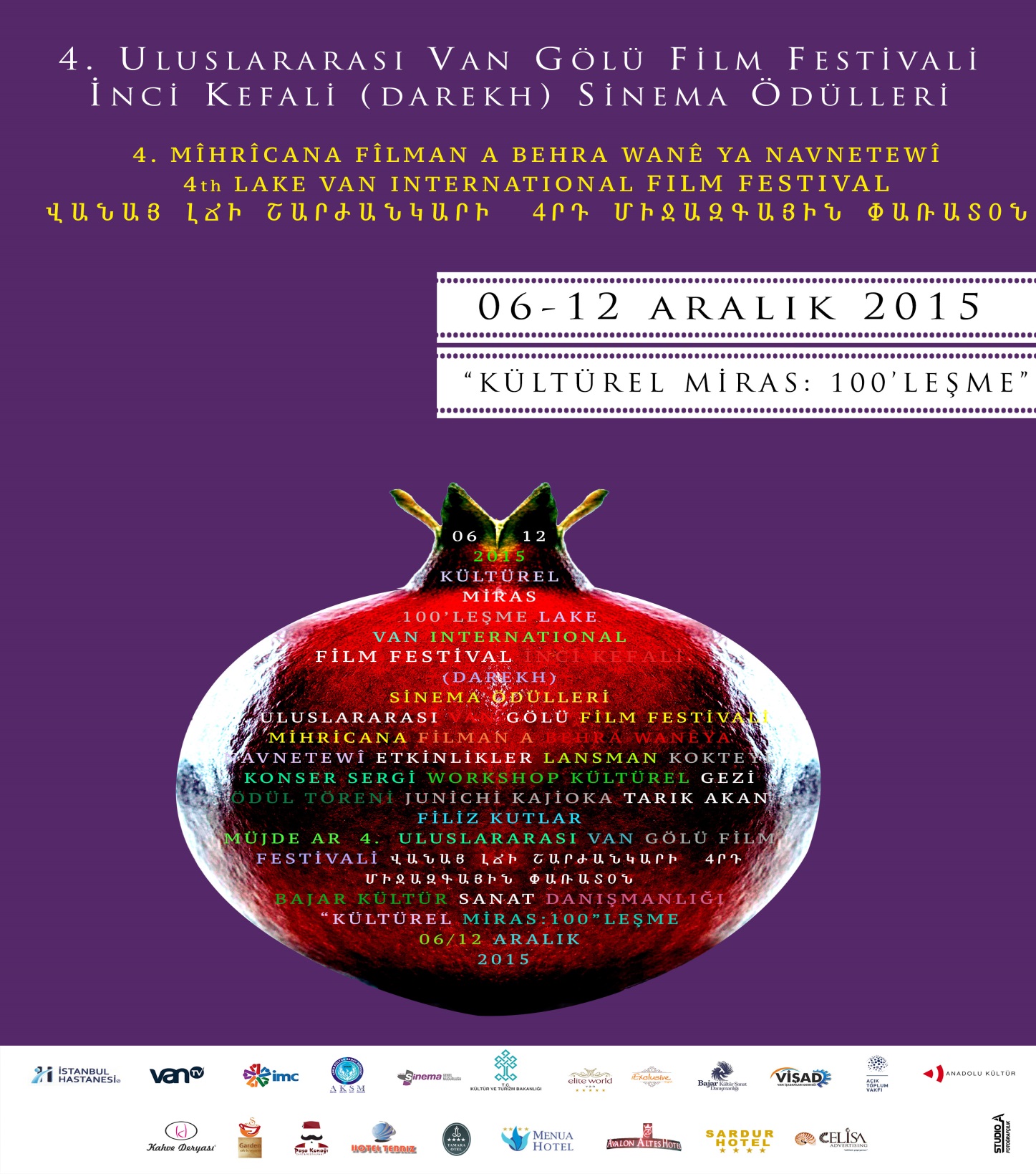 